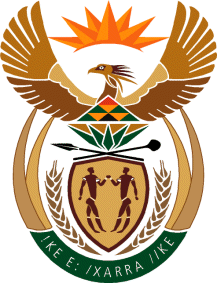 MINISTRY: PUBLIC SERVICE AND ADMINISTRATIONREPUBLIC OF SOUTH AFRICANATIONAL COUNCIL OF PROVINCES QUESTION FOR WRITTEN REPLY DATE:		20 FEBRUARY 2020QUESTION NO.: 	50		Lifting of moratoriumMr S Zandamela (Mpumalanga: EFF) to ask the Minister of Public Service and Administration:When will the moratorium on the filling of critical vacancies in all departments be lifted (details furnished)?								CW58EREPLY: There is no moratorium on the filling of funded vacant posts in the Public Service.End 